Anno accademico 2021-22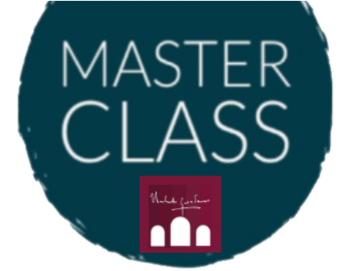 Konstantin LifschitzPianoforteFoggia, 16-17 SettembreINFORMAZIONI: Prof. Alessandro Deljvan MAIL: alessandrodeljavan@gmail.comScadenza iscrizioni: 14 SettembreIl/la sottoscritto/a______________________________________________nato/a il ______________a_________________________________________residente a_______________________________in via/piazza________________________________________________________________________e-mail_____________________________________________tel._____________________________CHIEDE di partecipare alla masterclass di Konstantin Lifschitz in qualità di: Studente del Conservatorio di musica Umberto Giordano             attivo           uditore	Studente esterno (uditore)Non è previsto il versamento di alcuna quota d’iscrizione al percorso formativo.Gli studenti iscritti al Conservatorio Umberto Giordano delle sedi di Foggia e Rodi Garganico devono comunque essere in posizione regolare con il pagamento delle tasse per l’a.a. 2021/2022.Per gli studenti uditori esterni è previsto il versamento della quota assicurativa di € 7,00.La quota assicurativa deve essere versata per il tramite del Portale PagoPa raggiungibile dal sito https://pagopa.numera.it/public/?i=80030420717 con Causale “Quota Assicurativa Masterclass” alla voce “Esegui Pagamento”  “Pagamento Diritti”  “Assicurazione”.La ricevuta di avvenuto pagamento dovrà essere consegnata alla Segreteria Didattica della sede in cui si svolge l’attività.		Data						       			Firma 	